г. ВоткинскО проведении повторного аукциона по продаже земельного участка, расположенного по адресу: Удмуртская Республика, Воткинский район, д. Верхне-Позимь, ул. Молодежная, участок № 3	В соответствии со статьями 39.11, 39.12, Земельного кодекса Российской Федерации, руководствуясь Уставом муниципального образования "Воткинский район",протокола № 23 от 22.05.2018г. «Заседания комиссии по проведению аукциона по продаже  земельного участка с кадастровым 18:04:009001:1553, расположенного по адресу: Удмуртская Республика, Воткинский район, д. Верхне-Позимь, ул. Молодежная, участок № 3, категория земель: земли населенных пунктов с разрешенным использованием: для индивидуального жилищного строительства (код 2.1), площадью 1998 кв.м», протокола № 46 от 03.07.2018г. «Заседания комиссии по  определению начальной цены  повторного аукциона по продаже  земельного участка с кадастровым номером 18:04:009001:1553, расположенного по адресу: Удмуртская Республика, Воткинский район, д. Верхне-Позимь, ул. Молодежная, участок № 3, категория земель: земли населенных пунктов с разрешенным использованием: для индивидуального жилищного строительства (код 2.1), площадью 1998 кв.м,  Администрация муниципального образования "Воткинский район" ПОСТАНОВЛЯЕТ:1.	Провести повторный аукцион по продаже земельного участка с кадастровым номером 18:04:009001:1553, расположенного по адресу: Удмуртская Республика, Воткинский район, д. Верхне-Позимь, ул. Молодежная, участок № 3, категория земель: земли населенных пунктов с разрешенным использованием: для индивидуального жилищного строительства (код 2.1), площадью 1998 кв.м. 2.	Установить:2.1.Начальную цену предмета аукциона на 30 % ниже начальной цены предыдущего аукциона  - 96 600 (Девяносто шесть тысяч шестьсот) рублей 00 копеек 2.2.Условия повторного аукциона по продаже земельного участка с кадастровым номером 18:04:009001:1553, расположенного по адресу: Удмуртская Республика, Воткинский район, д. Верхне-Позимь, ул. Молодежная, участок № 3, категория земель: земли населенных пунктов с разрешенным использованием: для индивидуального жилищного строительства (код 2.1), площадью 1998 кв.м.   (Приложение №1).3.	Утвердить:3.1.Извещение о проведении повторного  аукциона. (Приложение №2) 3.2.Форму заявки на участие в повторном  аукционе (Приложение №3).3.3.Проект договора купли - продажи земельного участка.4.	 Управлению муниципальным имуществом и земельными ресурсами Администрации муниципального образования «Воткинский район»:4.1.Обеспечить размещение извещения о проведении повторного аукциона  по продаже земельного участка с кадастровым номером 18:04:009001:1553, расположенного по адресу: Удмуртская Республика, Воткинский район, д. Верхне-Позимь, ул. Молодежная, участок № 3, категория земель: земли населенных пунктов с разрешенным использованием: для индивидуального жилищного строительства (код 2.1), площадью 1998 кв.м, на официальном сайте Российской Федерации в информационно-телекоммуникационной сети «Интернет» для размещения информации о проведении торгов (www.torgi.gov.ru), официальном сайте муниципального образования «Воткинский район» (www.votray.ru),а также опубликование извещения о проведении аукциона в порядке, установленном для официального опубликования (обнародования) муниципальных правовых актов уставом поселения по месту нахождения земельного участка, не менее чем за тридцать дней до проведения аукциона.4.2.Организовать проведение  повторного аукциона по продаже земельного участка с кадастровым номером 18:04:009001:1553, расположенного по адресу: Удмуртская Республика, Воткинский район, д. Верхне-Позимь, ул. Молодежная, участок № 3, категория земель: земли населенных пунктов с разрешенным использованием: для индивидуального жилищного строительства (код 2.1), площадью 1998 кв.м., в установленные законом сроки в здании Администрации муниципального образования «Воткинский район» по адресу: Удмуртская Республика, город Воткинск, ул.Красноармейская, д.43 а.5.	Контроль за исполнением настоящего постановления возложить на начальника Управления муниципальным имуществом и земельными ресурсами  Администрации муниципального образования «Воткинский район» Л.Б. Широкову.Глава муниципального образования «Воткинский район»		   						И.П.ПрозоровПриложение №1к постановлению Администрации МО «Воткинский район»                           			                                                от  27.07.2018г. № 848 Условия Повторного аукциона по продаже земельного участка с кадастровым номером 18:04:009001:1553, расположенного по адресу: Удмуртская Республика, Воткинский район, д. Верхне-Позимь, ул. Молодежная, участок № 3, категория земель: земли населенных пунктов с разрешенным использованием: для индивидуального жилищного строительства (код 2.1), площадью 1998 кв.м.	Время проведения аукциона: Дата: 07.09.2018 года Время: 9.00 минМесто  проведения аукциона: Здание Администрации муниципального образования «Воткинский район», расположенное по адресу: Удмуртская Республика, г. Воткинск, ул. Красноармейская, д.43а, каб. 15Порядок проведения аукциона:Аукцион проводится в указанном в извещении о проведении торгов месте, в соответствующий день и час.Аукцион является открытым по форме подачи заявок. Участниками аукциона являются  только граждане.	До начала проведения аукциона каждому его участнику выдается карточка с номером. Номер участника устанавливается в зависимости от даты подачи заявки. На обратной стороне карточки участник аукциона ставит подпись об ознакомлении с условиями проведения аукциона. По завершению аукциона карточки возвращаются организатору аукциона.     Аукцион ведет аукционист. Аукцион начинается с оглашения аукционистом наименования, основных характеристик и начальной цены продажи в собственность земельного участка, “шага аукциона” и порядка его проведения.  	В ходе проведения торгов аукционист называет начальную цену продажи земельного участка и предлагает участникам заявить эту цену путем поднятия карточек. Участники аукциона подтверждают согласие на приобретение права собственности по названной аукционистом цене путем поднятия карточки с номером. После объявления очередной цены аукционист называет номер карточки участника аукциона, который первым поднял карточки, и указывает на этого участника аукциона. Затем аукционист объявляет следующую цену в соответствии с «шагом аукциона». 	Победителем аукциона признается участник аукциона, предложивший наибольшую цену за земельный участок 	Результаты аукциона оформляются протоколом.  Протокол о результатах аукциона составляется в двух экземплярах, один из которых передается победителю аукциона, а второй остается у организатора аукциона.Сроки подачи заявки на участие в аукционе:  Заявки принимаются  с 08.08.2018 год по 31.08.2018 года по адресу: УР, г. Воткинск ул. Красноармейская, д. 43 а, кабинет 7, с 08 час. 00 мин. до 16 час. 00 мин. (исключая выходные и праздничные дни).Начальная  цена предмета аукциона на 30 % ниже начальной цены предыдущего аукциона  - 96 600 (Девяносто шесть тысяч шестьсот) рублей 00 копеек Порядок внесения и возврата задатка:Задаток в размере  20% начальной цены – 19 320 (Девятнадцать тысяч триста двадцать) руб. 00 коп. вносится на расчетный счет Управления муниципальным имуществом и земельными ресурсами администрации муниципального образования «Воткинский район» по следующим реквизитам:  Получатель: УФК  по Удмуртской Республике (УМИ и ЗР АМО «Воткинский район», л/с 05133008880)  ИНН 1804001422 КПП 182801001Банк получателя: Отделение-НБ Удмуртская Республика г.ИжевскБИК 049401001 р/с 40302810494013000105   В назначении указать: Задаток за з. у. расположенный по адресу: УР, Воткинский район, д. Верхне-Позимь, ул. Молодежная, участок № 3.Задаток, внесенный лицом, признанным победителем аукциона, задаток, внесенный иным лицом, с которым заключается договор купли-продажи заключается, засчитывается в оплату приобретаемого земельного участка. Задатки, внесенные этими лицами, не заключившими в установленном настоящей статьей порядке договора купли-продажи земельного участка вследствие уклонения от заключения данного договора, не возвращаются. В течение трех рабочих дней со дня подписания протокола о результатах аукциона организатор аукциона обязан возвратить задатки лицам, участвовавшим в аукционе, но не победившим в нем.Организатор аукциона обязан вернуть заявителю, не допущенному к участию в аукционе, внесенный им задаток в течение трех рабочих дней со дня оформления протокола приема заявок на участие в аукционе.		Величина повышения начальной цены предмета аукциона («шаг аукциона»): 3 процента начальной цены аукциона, что составляет 2898 (Две тысячи восемьсот девяносто восемь) руб. 00 копеек.Приложение №2к постановлению Администрации МО «Воткинский район»                           			                                                                       от  27.07.2018г. № 848 Извещение о проведении повторного аукциона по продаже земельного участка с кадастровым номером 18:04:009001:1553, расположенного по адресу: Удмуртская Республика, Воткинский район,д. Верхне-Позимь, ул. Молодежная, участок № 3, категория земель: земли населенных пунктов с разрешенным использованием: для индивидуального жилищного строительства (код 2.1), площадью 1998 кв.м.	Организатор аукциона: Администрация муниципального образования «Воткинский район»Место, дата, время и порядок проведения аукциона:Место: Здание Администрации муниципального образования «Воткинский район», расположенное по адресу: УР, г. Воткинск, ул. Красноармейская, д.43а, каб. 15;Дата: 07.09.2018 год   Время:  09:00 мин	Порядок проведения аукциона:Аукцион проводится в указанном в извещении о проведении торгов месте, в соответствующий день и час.Аукцион является открытым по форме подачи заявок. Участниками аукциона являются  только граждане.	До начала проведения аукциона каждому его участнику выдается карточка с номером. Номер участника устанавливается в зависимости от даты подачи заявки. На обратной стороне карточки участник аукциона ставит подпись об ознакомлении с условиями проведения аукциона. По завершению аукциона карточки возвращаются организатору аукциона.     	Аукцион ведет аукционист. Аукцион начинается с оглашения аукционистом наименования, основных характеристик и начальной цены продажи в собственность земельного участка, “шага аукциона” и порядка его проведения. 	В ходе проведения торгов аукционист называет начальную цену продажи земельного участка и предлагает участникам заявить эту цену путем поднятия карточек. Участники аукциона подтверждают согласие на приобретение права собственности по названной аукционистом цене путем поднятия карточки с номером. После объявления очередной цены аукционист называет номер карточки участника аукциона, который первым поднял карточки, и указывает на этого участника аукциона. Затем аукционист объявляет следующую цену в соответствии с «шагом аукциона». 	Победителем аукциона признается участник аукциона, предложивший наибольшую цену за земельный участок 	Результаты аукциона оформляются протоколом.  Протокол о результатах аукциона составляется в двух экземплярах, один из которых передается победителю аукциона, а второй остается у организатора аукциона.Управление муниципальным имуществом и земельными ресурсами Администрации муниципального образования «Воткинский район» направляет победителю аукциона или единственному принявшему участие в аукционе его участнику три экземпляра подписанного проекта договора купли-продажи в десятидневный срок со дня составления протокола о результатах аукциона. При этом договор купли-продажи земельного участка заключается по цене, предложенной победителем аукциона  либо по начальной цене предмета аукциона,  в случае заключения указанного договора с единственным принявшим участие в аукционе его участником. Не допускается заключение договора ранее чем через десять дней со дня размещения информации о результатах аукциона на официальном сайте.Предмет аукциона:Подключение к электрическим сетям: Данный земельный участок имеет возможность электрификации. В соответствии с  письмом № УдЭ/П2/Р10/13 от 09.02.2018г. ПАО «МРСК Центра и Приволжья»Подключение  к сетям газоснабжения: Срок действия технических условий составляет 2 года с момента выдачи собственнику участка. При наличии сетей газораспределения по указанному адресу, или утвержденной схемы газоснабжения, плата за подключение составит от 37,4 тыс. руб. с НДС. В других случаях расчет платы будет производиться индивидуально, согласно Постановлению Правительства РФ от 30.12.2013г. № 1314.  Максимальный расход газа  составляет 3,2 м3 /час (17,0 тыс. м3/ в год) В соответствии с письмом № 07/1331 от 18.10.2017г. АО «Газпром Газораспределение Ижевск».Подключение к сетям водоснабжения: Данный земельный участок не имеет возможность подключения  (технологического присоединения) к сетям инженерно-технического обеспечения объекта капитального строительства (для индивидуального жилищного строительства) в виду отсутствия свободных мощностей. В соответствии с письмом ООО «ЖКХ Энергия» от 16.10.2017г. № 191.Параметры разрешенного строительства:В соответствии с Правилами землепользования и застройки  муниципального образования «Болгуринское» (Решение Совета депутатов МО «Болгуринское» от 20.12.2013 года № 96) земельный участок имеет следующие предельные параметры объектов капитального строительства. - максимальная этажность –3эт.; минимальная этажность –1 эт.; предельная высота 11 м.; максимальный процент застройки 50%. В соответствии с письмом от 17.11.2017г. № 305  УАиС АМО «Воткинский район».Начальная  цена предмета аукциона на 30 % ниже начальной цены предыдущего аукциона  - 96 600 (Девяносто шесть тысяч шестьсот) рублей 00 копеек Шаг аукциона: 3 процента от начальной цены предмета аукциона, что составляет 2898  (Две тысячи восемьсот девяносто восемь) руб. 00 копеек.Форма заявки на участие в повторном аукционе, порядок ее приема, адрес места ее приема, дата и временя начала и окончания приема заявок на участие в аукционе:Форма заявки (прилагается)Заявки принимаются  с 08.08.2018 года по 31.08.2018  года по адресу: УР, г. Воткинск ул. Красноармейская, д. 43 а, кабинет 7, с 08 час. 00 мин. до 16 час. 00 мин. (исключая выходные и праздничные дни).Размер задатка, порядок его внесения участниками аукциона и возврат им задатка, банковские реквизиты счета для перечисления задатка:Задаток в размере  20% начальной цены – 19 320 (Девятнадцать тысяч триста двадцать) руб. 00 коп. вносится на расчетный счет Управления муниципальным имуществом и земельными ресурсами администрации муниципального образования «Воткинский район» по следующим реквизитам: Получатель: УФК  по Удмуртской Республике (УМИ и ЗР АМО «Воткинский район», л/с 05133008880) ИНН 1804001422 КПП 182801001 Банк получателя: Отделение-НБ Удмуртская Республика г.Ижевск БИК 049401001 р/с 40302810494013000105   В назначении  указать: Задаток за з. у. расположенный по адресу: УР, Воткинский район, д. Верхне-Позимь, ул. Молодежная, участок № 3.Задаток, внесенный лицом, признанным победителем аукциона, задаток, внесенный иным лицом, с которым заключается договор купли-продажи, засчитывается в оплату приобретаемого земельного участка. Задатки, внесенные этими лицами, не заключившими в установленном настоящей статьей порядке договора купли -продажи земельного участка вследствие уклонения от заключения данного договора, не возвращаются.           В течение трех рабочих дней со дня подписания протокола о результатах аукциона организатор аукциона обязан возвратить задатки лицам, участвовавшим в аукционе, но не победившим в нем.          Организатор   аукциона обязан вернуть заявителю, не допущенному к участию в аукционе, внесенный им задаток в течение трех рабочих дней со дня оформления протокола приема заявок на участие в аукционе. Перечень документов, представляемых заявителями для участия в аукционе:	Для участия в аукционе заявители представляют в установленный в извещении о проведении аукциона срок следующие документы:1) заявка на участие в аукционе с указанием банковских реквизитов счета для возврата задатка (прилагается);2) копии документов, удостоверяющих личность заявителя (для граждан);3) документы, подтверждающие внесение задатка.Один заявитель вправе подать только одну заявку на участие в аукционе. Заявка на участие в аукционе, поступившая по истечении срока приема заявок, возвращается заявителю в день ее поступления.         Заявитель имеет право отозвать принятую организатором аукциона заявку на участие в аукционе до дня окончания срока приема заявок, уведомив об этом в письменной форме организатора аукциона. Организатор аукциона обязан возвратить заявителю внесенный им задаток в течение трех рабочих дней со дня поступления уведомления об отзыве заявки. В случае отзыва заявки заявителем позднее дня окончания срока приема заявок задаток возвращается в порядке, установленном для участников аукциона. 	Заявитель не допускается к участию в аукционе в следующих случаях:1) непредставление необходимых для участия в аукционе документов или представление недостоверных сведений;2) не поступление задатка на дату рассмотрения заявок на участие в аукционе;3) подача заявки на участие в аукционе лицом, которое в соответствии с Земельным Кодексом РФ и другими федеральными законами не имеет права быть участником конкретного аукциона, покупателем земельного участка или приобрести земельный участок в аренду;4) наличие сведений о заявителе, об учредителях (участниках), о членах коллегиальных исполнительных органов заявителя, лицах, исполняющих функции единоличного исполнительного органа заявителя, являющегося юридическим лицом, в предусмотренном настоящей статьей реестре недобросовестных участников аукционаДополнительная информация:      Сведения об объекте и условиях проведения аукциона, не нашедшие отражение в настоящем информационном сообщении, образцы заявок, договоры и иную информацию можно получить в Управлении муниципальным имуществом и земельными ресурсами Администрации муниципального образования «Воткинский район» по адресу: УР, г.Воткинск ул. Красноармейская, д.43 а, кабинет 7 по телефону 8(34145)5-23-88. Приложение №3к постановлению Администрации МО «Воткинский район»                           			                                                                       от  27.07.2018г. № 848 Заявкана участие в аукционе Заявитель _________________________________________________________________________________________________________________________________________________________Телефон/факс/эл. адрес Заявителя: _____________________________________________________________________________Банковские реквизиты Заявителя для возврата задатка_____________________________________________________________________________Банк расчетный (лицевой) счёт № _____________________________________________________________________________корр.счёт  БИК ____________________________________________________________________________	Ознакомившись с информационным сообщением о проведении повторного аукциона  по продаже земельного участка с кадастровым номером 18:04:009001:1553, расположенного по адресу: Удмуртская Республика, Воткинский район, д. Верхне-Позимь, ул. Молодежная, участок № 3, категория земель: земли населенных пунктов с разрешенным использованием: для индивидуального жилищного строительства (код 2.1), площадью 1998 кв.м.,  условиями проведения аукциона, а также изучив предмет аукциона, прошу принять настоящую заявку на участие в аукционе, проводимом: 03.09.2018 год в 15.00 мин.   Обязуюсь соблюдать условия  аукциона, содержащиеся в информационном сообщении, а также установленный порядок проведения аукциона.	В случае признания победителем аукциона обязуюсь: - заключить  договор купли-продажи земельного участка в срок, установленный информационным сообщением;- оплатить цену предмета аукциона;       Заявитель осведомлен о том, что:Задаток, внесенный лицом, признанным победителем аукциона, задаток, внесенный иным лицом, с которым заключается договор – купли продажи, засчитывается в оплату приобретаемого земельного участка. Задатки, внесенные этими лицами, не заключившими в установленном настоящей статьей порядке договора купли-продажи земельного участка вследствие уклонения от заключения данного договора, не возвращаются.         В течение трех рабочих дней со дня подписания протокола о результатах аукциона организатор аукциона обязан возвратить задатки лицам, участвовавшим в аукционе, но не победившим в нем.К заявке прилагаются:1) копия документа, удостоверяющего личность заявителя _____________________________________________________________________________;2) копия  документа, подтверждающего  внесение  задатка_______________________________________________________________________.	В случае подачи заявки представителем претендента предъявляется надлежащим образом оформленная доверенность.В обработке и распространение  персональных данных не возражаю.Подпись Заявителя: _________________________________________________________________“____”______________ 201_г.Заявка принята представителем Управления муниципальным имуществом и земельными ресурсами Администрации  муниципального образования «Воткинский район»“____”______________ 201_г.      _______ час. ______ мин.Ф.И.О. и подпись уполномоченного лицаПроект ПРОЕКТдоговора купли - продажи земельного участкаг. Воткинск                                                                                  " " .2018 г. Администрация муниципального образования «Воткинский район», именуемая  в дальнейшем «Продавец», в лице начальника Управления муниципальным имуществом и земельными ресурсами Администрации муниципального образования «Воткинский район»  Широковой Л.Б. действующей на основании Положения, и __________________________________________________________________(ФИО, паспортные данные, адрес регистрации по месту жительства для физических лиц) именуемый в дальнейшем «Покупатель», именуемые в дальнейшем «Стороны», на основании Протокола о результатах аукциона по продаже земельного участка №________ от «__» ______________ 2018 г. заключили настоящий договор о нижеследующем:1. ПРЕДМЕТ ДОГОВОРА              1.1. Продавец обязуется передать в собственность, а Покупатель принять и оплатить по цене и на условиях настоящего Договора земельный участок из категории земель населенных пунктов с кадастровым номером 18:04:009001:1553, площадью 1998 кв.м., расположенного по адресу: Удмуртская Республика, Воткинский  район, д. Верхне-Позимь, ул. Молодежная, участок № 3,  разрешенное использование: для индивидуального жилищного строительства (код 2.1).1.2. На Участке отсутствуют объекты недвижимого имущества.1.3. Передача Участка осуществляется по Акту приема-передачи земельного участка.1.4.  Участок из оборота не изъят, его оборот не ограничен, не обременен сервитутами, правами третьих лиц, под арестом не находится. 1.5.  Договор вступает в силу со дня его подписания Сторонами.1.6. Регистрация права  собственности на Участок подлежит обязательной государственной регистрации в  Управлении Росреестра по Удмуртской Республике.2. ПЛАТА ПО ДОГОВОРУ2.1. Цена проданного Участка составляет _________ (________) рублей   _____ копеек.Цена Участка определена на основании протокола заседания комиссии по проведению аукциона по продаже земельного участка № __ от «___» ____  2018 года.2.2. Оплата цены Участка производится Покупателем в рублях, в течение 10 дней с момента заключения Договора путем перечисления на расчетный счет Продавца по следующим реквизитам:Получатель: ИНН 1804001422 КПП 182801001УФК  по Удмуртской Республике (УМИ и ЗР АМО «Воткинский район», л/с 05133008880Банковские реквизиты:р/с 40101810200000010001 в Отделение-НБ Удмуртская Республика г.ИжевскБИК 049401001 КБК 15811406025050000430  ОКТМО 94608000В назначении платежа указать:За приобретение земельного участка по адресу: Удмуртская Республика, Воткинский район, д. Верхне-Позимь, ул. Молодежная, участок № 3.2.3. Внесенный Покупателем задаток в размере 19 320 (Девятнадцать тысяч триста двадцать) руб. 00 копеек засчитывается  Продавцом в счет оплаты стоимости земельного участка, указанного в п.2.1. настоящего Договора.2.4. Все расходы по государственной регистрации перехода права собственности на Участок несет Покупатель.3. ПЕРЕДАЧА ЗЕМЕЛЬНОГО УЧАСТКА	3.1. Участок передается по передаточному акту и считается переданным от Продавца Покупателю с момента подписания Сторонами передаточного акта. С момента подписания передаточного акта он становится неотъемлемой частью Договора.	3.2. Покупатель осмотрел Участок в натуре, ознакомился с его количественными и качественными характеристиками, правовым режимом использования и не имеет претензий.            3.3.Государственная регистрация перехода права собственности осуществляется покупателем после полной оплаты цены Участка в порядке и сроки, установленные настоящим Договором.4. ПРАВА И ОБЯЗАННОСТИ СТОРОН	4.1. Продавец обязуется:	4.1.1. Предоставить Покупателю сведения и документы, необходимые для исполнения условий, установленных Договором.	4.2. Покупатель обязуются:        4.2.1. Принять Участок от Продавца по передаточному акту в течение 10 дней с момента подписания настоящего Договора (после исполнения обязательств по оплате цены выкупа участка в соответствии с разделом 2 настоящего договора).	4.2.2. Оплатить цену выкупа Участка в сроки и в порядке, установленном разделом 2 Договора.        4.2.3. В течение 7 (семи) календарных дней после полной оплаты стоимости Участка представить Продавцу документы, подтверждающие оплату.        4.2.4. В течение 14 (четырнадцати) календарных дней после полной оплаты цены Участка за свой счет произвести государственную регистрацию перехода права собственности на Участок.	4.2.5. Выполнять требования, вытекающие из установленных в соответствии с законодательством Российской Федерации ограничений прав на Участок и сервитутов.	4.2.6. Предоставлять информацию о состоянии Участка по запросам соответствующих органов государственной власти и органов местного самоуправления, создавать необходимые условия для контроля за надлежащим выполнением условий Договора и установленного порядка использования Участка, а также обеспечивать доступ и проход на Участок их представителей.	4.2.7. В течение 7 (семи) календарных дней с даты получения свидетельства о регистрации права собственности Покупателя на Участок направить Продавцу копию указанного свидетельства и один экземпляр договора купли – продажи.5. ОТВЕТСТВЕННОСТЬ СТОРОН	5.1. Стороны несут ответственность за невыполнение либо ненадлежащее выполнение условий Договора в соответствии с законодательством Российской Федерации.6. ПЕРЕХОД ПРАВА СОБСТВЕННОСТИ	6.1. Стороны договорились, что государственная регистрация перехода права собственности на Участок производится Покупателем после подписания передаточного акта и полной оплаты стоимости Участка, указанной в п. 2.1 Договора в сроки указанные в п. 4.2.3 Договора.	6.2. Право собственности на Участок возникает у Покупателя с момента государственной регистрации перехода права собственности в Управлении Федеральной службы по регистрации, кадастру и картографии по Удмуртской Республике.7. СРОК ДЕЙСТВИЯ ДОГОВОРА	7.1 Настоящий договор вступает в силу с момента его подписания Сторонами и действует до полного выполнения Сторонами своих обязательств по нему.	7.2. Во всем остальном, что не предусмотрено настоящим договором, Стороны руководствуются действующим законодательством РФ.8. РАЗРЕШЕНИЕ СПОРОВ         8.1 Споры, возникающие при исполнении настоящего договора, подлежат рассмотрению в порядке, предусмотренном действующим законодательством РФ.9. ОСОБЫЕ УСЛОВИЯ			9.1. В случае если Покупатель уклоняется от исполнения условий оплаты Участка, подписания настоящего договора в установленные сроки, Покупатель утрачивает право на Участок, задаток ему не возвращается.	9.2. Все изменения и дополнения к Договору действительны, если они совершены в письменной форме и подписаны уполномоченными лицами.	9.3. Договор составлен в трех экземплярах, имеющих одинаковую юридическую силу.       Первый экземпляр находится у Продавца,       Второй экземпляр находится у Покупателя,       Третий экземпляр направляется в Управление Росреестра по Удмуртской республике.РЕКВИЗИТЫ СТОРОН:Продавец:Муниципальное образование «Воткинский	 район» Покупатель: Адрес:____________________________________________________________телефон:Подписи Сторон:Продавец 						  Покупатель____________________ (___________)	   ___________ (______________)М.П.            АКТ ПРИЕМА-ПЕРЕДАЧИЗЕМЕЛЬНОГО УЧАСТКАг.Воткинск                                                                                          от «___ »____2018 годаАдминистрация муниципального образования «Воткинский район», именуемая  в дальнейшем «Продавец», в лице начальника Управления муниципальным имуществом и земельными ресурсами Администрации муниципального образования «Воткинский район»  Широковой Л.Б. действующей на основании Положения, и __________________________________________________________________(ФИО, паспортные данные, адрес регистрации по месту жительства для физических лиц) именуемый в дальнейшем «Покупатель», именуемые в дальнейшем «Стороны»,  в соответствии с требованиями статьи 556 Гражданского кодекса Российской Федерации  составили настоящий акт  о нижеследующем: 1.Продавец в соответствии с договором купли-продажи земельного участка, находящегося в муниципальной собственности № ____ от «___»_______2018 года передает, а Покупатель принимает в собственность  земельный участок  земельный участок из категории земель населенных пунктов с кадастровым номером 18:04:009001:1553, площадью 1998  кв.м., расположенного по адресу: Удмуртская Республика, Воткинский  район, д.Верхне-Позимь, ул. Молодежная, участок № 3, разрешенное использование: для индивидуального жилищного строительства  (код 2.1).          2.Претензий у Покупателя к Продавцу по передаваемому земельному участку не имеется.         3.Настоящим актом каждая  из  сторон по договору подтверждает, что обязательства сторон выполнены, расчет произведен полностью, у сторон нет друг к другу претензий по существу Договора.4. Настоящий передаточный акт составлен в трех экземплярах, имеющих одинаковую юридическую силу, по одному экземпляру для каждой из Сторон и один экземпляр для  Управления Росреестра по Удмуртской Республике.Подписи Сторон:Продавец:							Покупатель_____________ «_____________»         ________________ «_______________»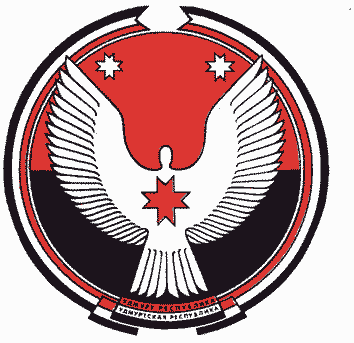 «ВоткА  ЁРОС» МУНИЦИПАЛ КЫЛДЫТЭТЛЭН АдминистрациезАДМИНИСТРАЦИЯ МУНИЦИПАЛЬНОГО ОБРАЗОВАНИЯ «ВОТКИНСКИЙ РАЙОН»ПОСТАНОВЛЕНИЕ27  июля  2018  года                                                                                                                № 8481.Местоположение земельного участкаУдмуртская Республика, Воткинский район, д. Верхне-Позимь, ул. Молодежная, участок № 32.Кадастровый номер18:04:009001:15533.Площадь земельного участка1998 кв.м.4.Категория земельЗемли населенных пунктов5.Разрешенное использованиеДля индивидуального жилищного строительства (код 2.1)6Вид праваМуниципальная собственность7ПравообладательМуниципальное образование «Воткинский район»